UNIVERSIDADE FEDERAL DE LAVRASPRÓ-REITORIA DE GESTÃO E DESENVOLVIMENTO DE PESSOASCOORDENADORIA DE SAÚDE OCUPACIONALUNIDADE SIASSUNIVERSIDADE FEDERAL DE LAVRASPRÓ-REITORIA DE GESTÃO E DESENVOLVIMENTO DE PESSOASCOORDENADORIA DE SAÚDE OCUPACIONALUNIDADE SIASSUNIVERSIDADE FEDERAL DE LAVRASPRÓ-REITORIA DE GESTÃO E DESENVOLVIMENTO DE PESSOASCOORDENADORIA DE SAÚDE OCUPACIONALUNIDADE SIASSUNIVERSIDADE FEDERAL DE LAVRASPRÓ-REITORIA DE GESTÃO E DESENVOLVIMENTO DE PESSOASCOORDENADORIA DE SAÚDE OCUPACIONALUNIDADE SIASSUNIVERSIDADE FEDERAL DE LAVRASPRÓ-REITORIA DE GESTÃO E DESENVOLVIMENTO DE PESSOASCOORDENADORIA DE SAÚDE OCUPACIONALUNIDADE SIASSUNIVERSIDADE FEDERAL DE LAVRASPRÓ-REITORIA DE GESTÃO E DESENVOLVIMENTO DE PESSOASCOORDENADORIA DE SAÚDE OCUPACIONALUNIDADE SIASSUNIVERSIDADE FEDERAL DE LAVRASPRÓ-REITORIA DE GESTÃO E DESENVOLVIMENTO DE PESSOASCOORDENADORIA DE SAÚDE OCUPACIONALUNIDADE SIASSUNIVERSIDADE FEDERAL DE LAVRASPRÓ-REITORIA DE GESTÃO E DESENVOLVIMENTO DE PESSOASCOORDENADORIA DE SAÚDE OCUPACIONALUNIDADE SIASSCOMUNICAÇÃO DE ACIDENTE DE TRABALHOCOMUNICAÇÃO DE ACIDENTE DE TRABALHOCOMUNICAÇÃO DE ACIDENTE DE TRABALHOCOMUNICAÇÃO DE ACIDENTE DE TRABALHOCOMUNICAÇÃO DE ACIDENTE DE TRABALHOCOMUNICAÇÃO DE ACIDENTE DE TRABALHOCOMUNICAÇÃO DE ACIDENTE DE TRABALHOCOMUNICAÇÃO DE ACIDENTE DE TRABALHOCOMUNICAÇÃO DE ACIDENTE DE TRABALHODADOS DO EMITENTEDADOS DO EMITENTEDADOS DO EMITENTEDADOS DO EMITENTEDADOS DO EMITENTEDADOS DO EMITENTEDADOS DO EMITENTEDADOS DO EMITENTEDADOS DO EMITENTENOME DO EMITENTE:NOME DO EMITENTE:NOME DO EMITENTE:NOME DO EMITENTE:NOME DO EMITENTE:CONTATO:CONTATO:CONTATO:CONTATO:DATA DO REGISTRO:DATA DO REGISTRO:DATA DO REGISTRO:DATA DO REGISTRO:DATA DO REGISTRO:DATA DO REGISTRO:DATA DO REGISTRO:DATA DO REGISTRO:DATA DO REGISTRO:DADOS PESSOAIS DO SERVIDOR ACIDENTADODADOS PESSOAIS DO SERVIDOR ACIDENTADODADOS PESSOAIS DO SERVIDOR ACIDENTADODADOS PESSOAIS DO SERVIDOR ACIDENTADODADOS PESSOAIS DO SERVIDOR ACIDENTADODADOS PESSOAIS DO SERVIDOR ACIDENTADODADOS PESSOAIS DO SERVIDOR ACIDENTADODADOS PESSOAIS DO SERVIDOR ACIDENTADODADOS PESSOAIS DO SERVIDOR ACIDENTADONOME COMPLETO:NOME COMPLETO:NOME COMPLETO:NOME COMPLETO:NOME COMPLETO:NOME COMPLETO:NOME COMPLETO:NOME COMPLETO:NOME COMPLETO:GÊNERO:   (   ) F   (  ) MGÊNERO:   (   ) F   (  ) MGÊNERO:   (   ) F   (  ) MDATA DE NASCIMENTO:___/____/______.DATA DE NASCIMENTO:___/____/______.DATA DE NASCIMENTO:___/____/______.DATA DE NASCIMENTO:___/____/______.DATA DE NASCIMENTO:___/____/______.DATA DE NASCIMENTO:___/____/______.CPF: CPF: CPF: CPF: CPF: RG:RG:RG:RG:LOGRADOURO:LOGRADOURO:LOGRADOURO:LOGRADOURO:LOGRADOURO:LOGRADOURO:LOGRADOURO:LOGRADOURO:LOGRADOURO:BAIRRO: BAIRRO: CIDADE:CIDADE:CIDADE:CIDADE:CIDADE:CEP:UF:TELEFONE DE CONTATO:TELEFONE DE CONTATO:TELEFONE DE CONTATO:TELEFONE DE CONTATO:TELEFONE DE CONTATO:E-MAIL:E-MAIL:E-MAIL:E-MAIL:DADOS FUNCIONAIS DO SERVIDOR ACIDENTADODADOS FUNCIONAIS DO SERVIDOR ACIDENTADODADOS FUNCIONAIS DO SERVIDOR ACIDENTADODADOS FUNCIONAIS DO SERVIDOR ACIDENTADODADOS FUNCIONAIS DO SERVIDOR ACIDENTADODADOS FUNCIONAIS DO SERVIDOR ACIDENTADODADOS FUNCIONAIS DO SERVIDOR ACIDENTADODADOS FUNCIONAIS DO SERVIDOR ACIDENTADODADOS FUNCIONAIS DO SERVIDOR ACIDENTADOIDENTIFICAÇÃO ÚNICA: IDENTIFICAÇÃO ÚNICA: IDENTIFICAÇÃO ÚNICA: IDENTIFICAÇÃO ÚNICA: IDENTIFICAÇÃO ÚNICA: MATRÍCULA SIAPE:MATRÍCULA SIAPE:MATRÍCULA SIAPE:MATRÍCULA SIAPE:ÓRGÃO: ÓRGÃO: ÓRGÃO: ÓRGÃO: ÓRGÃO: LOTAÇÃO:LOTAÇÃO:LOTAÇÃO:LOTAÇÃO:CARGO: CARGO: CARGO: CARGO: CARGO: FUNÇÃO:FUNÇÃO:FUNÇÃO:FUNÇÃO:DADOS DO ACIDENTE OU DOENÇADADOS DO ACIDENTE OU DOENÇADADOS DO ACIDENTE OU DOENÇADADOS DO ACIDENTE OU DOENÇADADOS DO ACIDENTE OU DOENÇADADOS DO ACIDENTE OU DOENÇADADOS DO ACIDENTE OU DOENÇADADOS DO ACIDENTE OU DOENÇADADOS DO ACIDENTE OU DOENÇADATA DO ACIDENTE:DATA DO ACIDENTE:DATA DO ACIDENTE:DATA DO ACIDENTE:DATA DO ACIDENTE:HORA DO ACIDENTE:HORA DO ACIDENTE:HORA DO ACIDENTE:HORA DO ACIDENTE:APÓS QUANTAS HORAS DE TRABALHO:APÓS QUANTAS HORAS DE TRABALHO:APÓS QUANTAS HORAS DE TRABALHO:APÓS QUANTAS HORAS DE TRABALHO:APÓS QUANTAS HORAS DE TRABALHO:APÓS QUANTAS HORAS DE TRABALHO:APÓS QUANTAS HORAS DE TRABALHO:APÓS QUANTAS HORAS DE TRABALHO:APÓS QUANTAS HORAS DE TRABALHO:TIPO DE ACIDENTE: (  ) ACIENTE TÍPICO  (  ) ACIDENTE DE TRAJETO  (  ) DOENÇA RELACIONADA AO TRABALHOTIPO DE ACIDENTE: (  ) ACIENTE TÍPICO  (  ) ACIDENTE DE TRAJETO  (  ) DOENÇA RELACIONADA AO TRABALHOTIPO DE ACIDENTE: (  ) ACIENTE TÍPICO  (  ) ACIDENTE DE TRAJETO  (  ) DOENÇA RELACIONADA AO TRABALHOTIPO DE ACIDENTE: (  ) ACIENTE TÍPICO  (  ) ACIDENTE DE TRAJETO  (  ) DOENÇA RELACIONADA AO TRABALHOTIPO DE ACIDENTE: (  ) ACIENTE TÍPICO  (  ) ACIDENTE DE TRAJETO  (  ) DOENÇA RELACIONADA AO TRABALHOTIPO DE ACIDENTE: (  ) ACIENTE TÍPICO  (  ) ACIDENTE DE TRAJETO  (  ) DOENÇA RELACIONADA AO TRABALHOTIPO DE ACIDENTE: (  ) ACIENTE TÍPICO  (  ) ACIDENTE DE TRAJETO  (  ) DOENÇA RELACIONADA AO TRABALHOTIPO DE ACIDENTE: (  ) ACIENTE TÍPICO  (  ) ACIDENTE DE TRAJETO  (  ) DOENÇA RELACIONADA AO TRABALHOTIPO DE ACIDENTE: (  ) ACIENTE TÍPICO  (  ) ACIDENTE DE TRAJETO  (  ) DOENÇA RELACIONADA AO TRABALHOHOUVE AFASTAMENTO: (  ) SIM  (  ) NÃO HOUVE AFASTAMENTO: (  ) SIM  (  ) NÃO HOUVE AFASTAMENTO: (  ) SIM  (  ) NÃO HOUVE AFASTAMENTO: (  ) SIM  (  ) NÃO HOUVE AFASTAMENTO: (  ) SIM  (  ) NÃO ÚLTIMO DIA DE TRABALHO:ÚLTIMO DIA DE TRABALHO:ÚLTIMO DIA DE TRABALHO:ÚLTIMO DIA DE TRABALHO:PARTES DO CORPO ATINGIDAS: PARTES DO CORPO ATINGIDAS: PARTES DO CORPO ATINGIDAS: PARTES DO CORPO ATINGIDAS: PARTES DO CORPO ATINGIDAS: PARTES DO CORPO ATINGIDAS: PARTES DO CORPO ATINGIDAS: PARTES DO CORPO ATINGIDAS: PARTES DO CORPO ATINGIDAS: HOUVE TESTEMUNHA(S): (  ) SIM  (  ) NÃOHOUVE TESTEMUNHA(S): (  ) SIM  (  ) NÃOHOUVE TESTEMUNHA(S): (  ) SIM  (  ) NÃOHOUVE TESTEMUNHA(S): (  ) SIM  (  ) NÃOHOUVE TESTEMUNHA(S): (  ) SIM  (  ) NÃOHOUVE TESTEMUNHA(S): (  ) SIM  (  ) NÃOHOUVE TESTEMUNHA(S): (  ) SIM  (  ) NÃOHOUVE TESTEMUNHA(S): (  ) SIM  (  ) NÃOHOUVE TESTEMUNHA(S): (  ) SIM  (  ) NÃONOME E CONTATO DA TESTEMUNHA: NOME E CONTATO DA TESTEMUNHA: NOME E CONTATO DA TESTEMUNHA: NOME E CONTATO DA TESTEMUNHA: NOME E CONTATO DA TESTEMUNHA: NOME E CONTATO DA TESTEMUNHA: NOME E CONTATO DA TESTEMUNHA: NOME E CONTATO DA TESTEMUNHA: NOME E CONTATO DA TESTEMUNHA: FOI FEITO BOLETIM DE OCORRÊNCIA: (  ) SIM  (  ) NÃOFOI FEITO BOLETIM DE OCORRÊNCIA: (  ) SIM  (  ) NÃOFOI FEITO BOLETIM DE OCORRÊNCIA: (  ) SIM  (  ) NÃOFOI FEITO BOLETIM DE OCORRÊNCIA: (  ) SIM  (  ) NÃOFOI FEITO BOLETIM DE OCORRÊNCIA: (  ) SIM  (  ) NÃOFOI FEITO BOLETIM DE OCORRÊNCIA: (  ) SIM  (  ) NÃONÚMERO:NÚMERO:NÚMERO:DESCRIÇÃO DO ACIDENTE:DESCRIÇÃO DO ACIDENTE:DESCRIÇÃO DO ACIDENTE:DESCRIÇÃO DO ACIDENTE:DESCRIÇÃO DO ACIDENTE:DESCRIÇÃO DO ACIDENTE:DESCRIÇÃO DO ACIDENTE:DESCRIÇÃO DO ACIDENTE:DESCRIÇÃO DO ACIDENTE:Declaro serem verdadeiras todas as informações aqui prestadas, assumindo total responsabilidade pelas mesmas.________________________________________(Assinatura do emitente)Declaro serem verdadeiras todas as informações aqui prestadas, assumindo total responsabilidade pelas mesmas.________________________________________(Assinatura do emitente)Declaro serem verdadeiras todas as informações aqui prestadas, assumindo total responsabilidade pelas mesmas.________________________________________(Assinatura do emitente)Declaro serem verdadeiras todas as informações aqui prestadas, assumindo total responsabilidade pelas mesmas.________________________________________(Assinatura do emitente)Chefia imediata, ciência._____________________________________(Assinatura da chefia e matrícula SIAPE)Chefia imediata, ciência._____________________________________(Assinatura da chefia e matrícula SIAPE)Chefia imediata, ciência._____________________________________(Assinatura da chefia e matrícula SIAPE)Chefia imediata, ciência._____________________________________(Assinatura da chefia e matrícula SIAPE)Chefia imediata, ciência._____________________________________(Assinatura da chefia e matrícula SIAPE)RECEBIDO PELA COORDENADORIA DE SAÚDE OCUPACIONAL EM ___/___/___, POR ____________________________.RECEBIDO PELA COORDENADORIA DE SAÚDE OCUPACIONAL EM ___/___/___, POR ____________________________.RECEBIDO PELA COORDENADORIA DE SAÚDE OCUPACIONAL EM ___/___/___, POR ____________________________.RECEBIDO PELA COORDENADORIA DE SAÚDE OCUPACIONAL EM ___/___/___, POR ____________________________.RECEBIDO PELA COORDENADORIA DE SAÚDE OCUPACIONAL EM ___/___/___, POR ____________________________.RECEBIDO PELA COORDENADORIA DE SAÚDE OCUPACIONAL EM ___/___/___, POR ____________________________.RECEBIDO PELA COORDENADORIA DE SAÚDE OCUPACIONAL EM ___/___/___, POR ____________________________.RECEBIDO PELA COORDENADORIA DE SAÚDE OCUPACIONAL EM ___/___/___, POR ____________________________.RECEBIDO PELA COORDENADORIA DE SAÚDE OCUPACIONAL EM ___/___/___, POR ____________________________.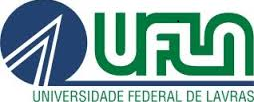 